Утверждаю ______________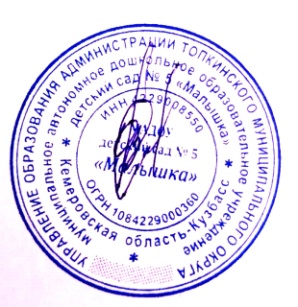 заведующий МАДОУ д/с  №  5«Малышка» О.В. ШамиловаТЕХНОЛОГИЧЕСКАЯ КАРТА № 311Наименование блюда : Омлет натуральныйНаименование сборника рецептур: Сборник технологических нормативов, рецептур блюд и кулинарных изделий для дошкольных организаций и детских оздоровительных учреждений, под общей редакцией профессора А.Я.Перевалова, «Уральский региональный центр питания»,  6-ое издание, переработанное и дополненное, 2012 г.Выход : 65Технология приготовления: подготовленные, в соответствии с санитарными правилами, яйца разбивают, добавляют в яичную смесь молоко, йодированную соль, перемешивают и слегка взбивают до образования пены. Затем выливают в разогретую смазанную маслом сковороду или на противень слоем 2,5-3,0 см и запекают в жарочном шкафу при температуре 180-200 0 С  8-10 мин до образования легкой румяной корочки. Яйца необходимо разбивать в отдельную посуду по 2-3 шт и соединять с общей массой. Перед подачей нарезают на порции, кладут на тарелку, поливают растопленным сливочным маслом, посыпают мелко нарезанной зеленью. Температура подачи: 65 0 ССрок реализации : не более 30 минут  с момента приготовления.Требования к качеству : консистенция омлета нежная, пористая, поверхность слегка зарумянена.Утверждаю ______________заведующий МАДОУ д/с  №  5«Малышка» О.В. ШамиловаТЕХНОЛОГИЧЕСКАЯ КАРТА № 529Наименование блюда : Молоко кипяченоеНаименование сборника рецептур: Сборник технологических нормативов, рецептур блюд и кулинарных изделий для дошкольных организаций и детских оздоровительных учреждений, под общей редакцией профессора А.Я.Перевалова, «Уральский региональный центр питания»,  6-ое издание, переработанное и дополненное, 2012 г.*Масса молока кипяченого.Выход : 200Технология приготовления: молоко кипятят в посуде, предназначенной только для этой цели, охлаждают, разливают в стаканы.Температура подачи: 65 0 С (горячего) и 140С (холодного)Срок реализации : не более одного часа с момента приготовления.Требования к качеству : внешний вид – напиток белого цвета. Вкус и запах чуть сладковатый, аромат кипяченого молока. Консистенция жидкая, однородная. Не допускается изменение цвета молока, привкус пригорелого молока.Утверждаю ______________заведующий МАДОУ д/с  №  5«Малышка» О.В. ШамиловаТЕХНОЛОГИЧЕСКАЯ КАРТА № 532Наименование блюда :  Соки овощные, фруктовые и ягодныеНаименование сборника рецептур: Сборник технологических нормативов, рецептур блюд и кулинарных изделий для дошкольных организаций и детских оздоровительных учреждений, под общей редакцией профессора А.Я.Перевалова, «Уральский региональный центр питания»,  6-ое издание, переработанное и дополненное, 2012 г.   Сок яблочныйСок абрикосовыйСок апельсиновыйСок сливовыйСок томатный                                                                                     Сок морковныйВыход : 100Технология приготовления: сок, выпускаемый промышленностью, разливают в стаканы непосредственно перед отпуском.  Температура подачи : 14 0 ССрок реализации : не более одного часа с момента приготовленияТребования к качеству : внешний вид, консистенция, цвет, вкус, запах приятные, соответствующие виду сока, без порочащих признаков.Утверждаю ______________заведующий МАДОУ д/с  №  5«Малышка» О.В. ШамиловаТЕХНОЛОГИЧЕСКАЯ КАРТА № 152Наименование блюда :  Щи из квашеной капустыНаименование сборника рецептур: Сборник технологических нормативов, рецептур блюд и кулинарных изделий для дошкольных организаций и детских оздоровительных учреждений, под общей редакцией профессора А.Я.Перевалова, «Уральский региональный центр питания»,  6-ое издание, переработанное и дополненное, 2012 г.Выход : 1000Технология приготовления: квашенную капусту перебирают, очень кислую промывают в холодной воде и отжимают, мелко рубят, складывают в посуду слоем 4 см, добавляют бульон или воду (20–30% от массы капусты) и тушат 1,5–2,5 часа, периодически помешивая. Коренья и бланшированный лук слегка пассеруют на масле. Пассерованные коренья и лук соединяют с капустой за 10–15 мин до ее готовности. Тушеную капусту с овощами закладывают в кипящую воду и варят 25–30 мин, заправляют подсушенной мукой, разведенной бульоном или водой, кладут соль и варят до готовности, в конце варки добавляют сметану, рубленную зелень и еще раз доводят до кипения. 
Щи можно заправлять сахаром (6 г на 1000 г щей) и чесноком, растертым с йодированной солью (2 г нетто на 1000 г щей).                                                                                                                                              Температура подачи: 75 0 С.Срок реализации : не более трех часов с момента приготовления.Требования к качеству : вкус и запах кислый, в меру соленый, с ароматом кореньев. Цвет бульона матово-бесцветный, жира – светло-желтый. Консистенция кореньев и лука – мягкая, капусты слегка хрустящая. Нарезка овощей равномерная, на поверхности блестки жира, рубленая зелень.Утверждаю ______________заведующий МАДОУ д/с  №  5«Малышка» О.В. ШамиловаТЕХНОЛОГИЧЕСКАЯ КАРТА № 387Наименование блюда :Картофельная запеканка с мясомНаименование сборника рецептур: Сборник технологических нормативов, рецептур блюд и кулинарных изделий для дошкольных организаций и детских оздоровительных учреждений, под общей редакцией профессора А.Я.Перевалова, «Уральский региональный центр питания»,  6-ое издание, переработанное и дополненное, 2012 г.Выход : 200Технология приготовления: отварную говядину нарезаю кусками по 75–100 г, пропускают через мясорубку. Заправляют размягченным сливочным маслом, солью. Кладут на смазанный маслом противень слоем 2–3 см и прогревают, помешивая, в жарочном шкафу при температуре 160–180 оС в течение 8–10 мн. Картофель заливают горячей водой, добавляют соль и варят до готовности, воду сливают, картофель обсушивают при закрытой крышке на огне 10–20 сек. Сваренный картофель протирают и делят на две части. Одну часть кладут на смазанный маслом противень слоем 1–1,5 см, разравнивают. Затем кладут ровным слоем мясо, а сверху оставшуюся часть картофеля. После разравнивания картофель смазывают яйцом, посыпают сухарями, сбрызгивают маслом и запекают в течение 25–30 мин при температуре 250–280 оС. Готовую запеканку нарезают на порционные куски. 
Соусы: молочный (1-ый или 2-ой вариант), томатный, сметанный.
Отпускают запеканку со сливочным маслом или соусом.Температура подачи : 65 0 ССрок реализации : не более трех часов с момента приготовления.Требования к качеству : поверхность ровная, с легкой румяной корочкой. Вкус в меру соленый, соответствует входящим в состав продуктам, без привкуса и аромата пригоревшего картофеля. На разрезе прослойка фарша серого цвета. Консистенция картофеля рыхлая, не тягучая, фарш сочный.Утверждаю ______________заведующий МАДОУ д/с  №  5«Малышка» О.В. ШамиловаТЕХНОЛОГИЧЕСКАЯ КАРТА № 520Наименование блюда : Кисель из яблок сушеныхНаименование сборника рецептур: Сборник технологических нормативов, рецептур блюд и кулинарных изделий для дошкольных организаций и детских оздоровительных учреждений, под общей редакцией профессора А.Я.Перевалова, «Уральский региональный центр питания»,  6-ое издание, переработанное и дополненное, 2012 г.Выход : 200Технология приготовления: промытые сушеные яблоки заливают горячей водой и оставляют в закрытой посуде на 2 часа для набухания. Варят их в той же воде 20-30 минут при слабом кипении до мягкой консистенции и протирают. Полученное пюре соединяют с отваром, добавляют сахар, доводят до кипения, вводят крахмал, разведенный в охлажденной кипяченой воде и вновь доводят до кипения. Охлаждают и разливают на порции.Температура подачи : 14 0ССрок реализации : не более одного часа  с момента приготовления.Требования к качеству : цвет – светло-желтый, вкус – сладкий, аромат яблок, консистенция средней густоты, однородная, без комков заварившегося крахмала.Утверждаю ______________заведующий МАДОУ д/с  №  5«Малышка» О.В. ШамиловаТЕХНОЛОГИЧЕСКАЯ КАРТА № 628Наименование блюда: Кисель с витаминами «Киселек Валетек»Выход:200Технология приготовления: для приготовления 5л киселя (25 порций) 500гр концентрата разводят в 1,5л холодной воды, тщательно перемешивают, вливают в кипящую воду (3,5л), размешивают и доводят до кипения. Охлаждают до необходимой температуры.Температура подачи : 650ССрок реализации : не более одного часа с момента приготовления.Требования к качеству : внешний вид и консистенция : вязкая однородная жидкость без комочков, допускается опалесценция. Цвет: свойственный используемой вкусо-ароматической добавке, допускается наличие коричневых точек бета-каротина или ликопина, допускается наличие включений бордового  цвета. Вкус и аромат : кисло-сладкий, свойственный используемой вкусо-ароматической добавке, не допускаются посторонние привкус и запах.Утверждаю ______________заведующий МАДОУ д/с  №  5«Малышка» О.В. ШамиловаТЕХНОЛОГИЧЕСКАЯ КАРТА № 122Наименование блюда :  Хлеб пшеничныйНаименование сборника рецептур: Сборник технологических нормативов, рецептур блюд и кулинарных изделий для дошкольных организаций и детских оздоровительных учреждений, под общей редакцией профессора А.Я.Перевалова, «Уральский региональный центр питания»,  6-ое издание, переработанное и дополненное, 2012 г.Выход : 100Технология приготовления: нарезают хлеб непосредственно перед подачей на стол.Требования к качеству : форма нарезки сохранена. Цвет, вкус, запах пшеничного хлеба.Утверждаю ______________заведующий МАДОУ д/с  №  5«Малышка» О.В. ШамиловаТЕХНОЛОГИЧЕСКАЯ КАРТА № 123Наименование блюда :  Хлеб ржанойНаименование сборника рецептур: Сборник технологических нормативов, рецептур блюд и кулинарных изделий для дошкольных организаций и детских оздоровительных учреждений, под общей редакцией профессора А.Я.Перевалова, «Уральский региональный центр питания»,  6-ое издание, переработанное и дополненное, 2012 г.Выход : 100Технология приготовления: нарезают хлеб непосредственно перед подачей на стол.Требования к качеству : форма нарезки сохранена. Цвет, вкус, запах ржаного хлеба.Утверждаю ______________заведующий МАДОУ д/с  №  5«Малышка» О.В. ШамиловаТЕХНОЛОГИЧЕСКАЯ КАРТА № 226Наименование блюда : Морковная запеканкаНаименование сборника рецептур: Сборник технологических нормативов, рецептур блюд и кулинарных изделий для дошкольных организаций и детских оздоровительных учреждений, под общей редакцией профессора А.Я.Перевалова, «Уральский региональный центр питания»,  6-ое издание, переработанное и дополненное, 2012 г.Выход : 150Технология приготовления : морковь, нарезанную тонкой соломкой, припускают в молоке с маслом до готовности, в конце припускания всыпают манную крупу, йодированную соль, перемешивают, проваривают 15 мин. Массу  охлаждают до 40-500С, перемешивают, выкладывают в противни, смазанные масло и посыпанные сухарями, ровным слоем 3-4см, поверхность разравнивают, смазывают сметаной  и запекают в жарочном шкафу при температуре 250-2800С до образования легкой румяной корочки на поверхности изделия ,в течении 20мин.  При отпуске поливают растопленным маслом или соусом молочным. Температура подачи : 65 0ССрок реализации : не более одного часа с момента приготовления.Требования к качеству: поверхность равномерно окрашена, без подгорелых мест, трещин. На разрез цвет светло-оранжевый. Консистенция рыхлая, однородная, без крупных кусочков моркови и непроваренной каши.Утверждаю ______________заведующий МАДОУ д/с  №  5«Малышка» О.В. ШамиловаТЕХНОЛОГИЧЕСКАЯ КАРТА № 454Наименование блюда : Соус сметанныйНаименование сборника рецептур: Сборник технологических нормативов, рецептур блюд и кулинарных изделий для дошкольных организаций и детских оздоровительных учреждений, под общей редакцией профессора А.Я.Перевалова, «Уральский региональный центр питания»,  6-ое издание, переработанное и дополненное, 2012 г.Выход : 1000Технология приготовления : белый соус соединяют со сметаной, доводят до кипения и варят 3-5мин. Приготовление белого соуса: муку подсушивают при температуре 110-1200С.не допуская изменение цвета, охлаждают до 60-700С, растирают со сливочным маслом, вливают постепенно ¼ горячего бульона и вымешивают до образования однородной массы, затем добавляют оставшийся бульон и варят 25-30мин. В конце варки добавляют йодированную соль, затем процеживают и доводят до кипения. Рекомендуют к овощным, мясным, рыбным блюдам.Температура подачи : 65 0ССрок реализации : не более трех часов  с момента приготовления.Требования к качеству : консистенция жидкой сметаны, однородная, цвет белый с кремовым оттенком, вкус кисловатый, сметанный. Запах сметаны, кисловатый. Не допускается использование сметаны повышенной кислотности.Утверждаю ______________заведующий МАДОУ д/с  №  5«Малышка» О.В. ШамиловаТЕХНОЛОГИЧЕСКАЯ КАРТА № 557Наименование блюда : Пирожки, печеный из сдобного теста с фаршемНаименование сборника рецептур: Сборник технологических нормативов, рецептур блюд и кулинарных изделий для дошкольных организаций и детских оздоровительных учреждений, под общей редакцией профессора А.Я.Перевалова, «Уральский региональный центр питания»,  6-ое издание, переработанное и дополненное, 2012 г.*расчет химического состава велся без учета фаршаВыход : 60Технология приготовления : дрожжевое тесто, приготовленное опарным способом, выкладывают на посыпанный мукой стол, отрезают от него кусок массой 1-1,5кг, закатывают его в жгут и делят на кусочки массой 43г. Затем формуют в шарики, дают им расстояться 5-6 минут и раскатывают на круглые лепешки толщиной 0,5-1см. на середину каждой лепешки кладут фарш мясной, рыбный, овощной, фруктовый по 25г на пирожок и защипывают края, придавая пирожку форму «лодочки». Сформированные пирожки укладывают швом вниз на кондитерский лист, предварительно смазанный растительным маслом, для расстойки. За 5-10 минут перед выпечкой изделия смазывают яйцом. Пирожки выпекают при температуре 200-2400С 8-10 минут.Температура подачи : 65 0ССрок реализации : не более трех часов  с момента приготовления.Требования к качеству : пирожки продолговатые, с блестящей поверхностью, от золотистой до коричневой окраски, форма не расплывчата. Не допускается наличие трещин, вытекания фарша. Мякиш хорошо пропечен, с равномерной пористостью. Вкус теста сладковатый, в меру соленый, с ароматом продукта фарша. Консистенция фарша соответствует требованиям. Утверждаю ______________заведующий МАДОУ д/с  №  5«Малышка» О.В. ШамиловаТЕХНОЛОГИЧЕСКАЯ КАРТА № 508Наименование блюда :  Какао с молокомНаименование сборника рецептур: Сборник технологических нормативов, рецептур блюд и кулинарных изделий для дошкольных организаций и детских оздоровительных учреждений, под общей редакцией профессора А.Я.Перевалова, «Уральский региональный центр питания»,  6-ое издание, переработанное и дополненное, 2012 г.Выход : 200Технология приготовления: какао-порошок  смешивают с сахаром, добавляют небольшое количество кипятка и растирают в однородную массу, затем при непрерывном помешивании вливают горячее молоко, остальной кипяток и доводят до кипения.Температура подачи : 650ССрок реализации : не более часа с момента приготовления.Требования к качеству : цвет напитка – светло-коричневый с красноватым оттенком, вкус и запах свойственный какао, сладкий.Наименование продуктовМасса, гМасса, гХимический состав, гХимический состав, гХимический состав, гХимический состав, гХимический состав, гХимический состав, гЭнерг.ценность, ккалНаименование продуктовБруттоНеттоБББЖЖУНаименование продуктовБруттоНеттоВсегоВсегов т.ч. живВсегов т.ч. растЯйцо 1 шт40Молоко2525Масса омлетной смеси -65Масса готового омлета-63Масло сливочное2,52,5Итого :Итого :Итого :Итого :5,605,608,600,001,52105,88Витамины, мгВитамины, мгВитамины, мгМинеральные в-ва,  мгМинеральные в-ва,  мгВ1В 2ССаFe0,030,220,0052,601,04Наименование продуктовМасса, гМасса, гХимический состав, гХимический состав, гХимический состав, гХимический состав, гХимический состав, гХимический состав, гЭнерг.ценность, ккалНаименование продуктовБруттоНеттоБББЖЖУНаименование продуктовБруттоНеттоВсегоВсегов т.ч. живВсегов т.ч. растМолоко 210200Итого :Итого :Итого :Итого :5,595,596,380,0010,08120,12Витамины, мгВитамины, мгВитамины, мгМинеральные в-ва,  мгМинеральные в-ва,  мгВ1В 2ССаFe0,030,150,50200,860,17НаименованиепродуктовМасса, гМасса, гХимический состав, гХимический состав, гХимический состав, гХимический состав, гХимический состав, гЭнерг.ценность, ккалНаименованиепродуктовБруттоНеттоБЖУНаименованиепродуктовБруттоНеттоВсегов т.ч. живВсегов т.ч. растУСок яблочный100100Итого :Итого :Итого :0,500,000,100,1010,146,00Сок абрикосовый100100Итого:Итого:Итого:0,500,000,000,0012,755,00Сок апельсиновый100100Итого :Итого :Итого :0,700,000,100,1013,260,00Сок сливовый100100Итого :Итого :Итого :0,300,000,100,1015,268,00Сок томатный100100Итого :Итого :Итого :1,000,000,100,102,918,00Сок морковный100100Итого :Итого :Итого :1,100,000,100,1012,6056,00Витамины, мгВитамины, мгВитамины, мгМинеральные в-ва,  мгМинеральные в-ва,  мгВ1В 2ССаFe0,010,012,007,000,20Витамины, мгВитамины, мгВитамины, мгМинеральные в-ва,  мгМинеральные в-ва,  мгВ1В 2ССаFe0,020,044,0020,000,20Витамины, мгВитамины, мгВитамины, мгМинеральные в-ва,  мгМинеральные в-ва,  мгВ1В 2ССаFe0,040,024,0018,000,30Витамины, мгВитамины, мгВитамины, мгМинеральные в-ва,  мгМинеральные в-ва,  мгВ1В 2ССаFe0,010,014,0010,000,30Витамины, мгВитамины, мгВитамины, мгМинеральные в-ва,  мгМинеральные в-ва,  мгВ1В 2ССаFe0,030,031,007,000,70Витамины, мгВитамины, мгВитамины, мгМинеральные в-ва,  мгМинеральные в-ва,  мгВ1В 2ССаFe0,010,023,0019,000,60Наименование продуктовМасса, гМасса, гХимический состав, гХимический состав, гХимический состав, гХимический состав, гХимический состав, гХимический состав, гЭнерг.ценность, ккалНаименование продуктовБруттоНеттоБББЖЖУНаименование продуктовБруттоНеттоВсегоВсегов т.ч. живВсегов т.ч. растКапуста белокочанная357250Морковь5040Томатное пюре 1010Лук репчатый4840Масло растительное2020Мука пшеничная66Бульон
     или вода800800Итого :Итого :Итого :Итого :5,150,0019,619,615,98265,64Витамины, мгВитамины, мгВитамины, мгМинеральные в-ва,  мгМинеральные в-ва,  мгВ1В 2ССаFe0,080,0642,46107,972,11НаименованиепродуктовМасса, гМасса, гХимический состав, гХимический состав, гХимический состав, гХимический состав, гХимический состав, гЭнерг.ценность, ккалНаименованиепродуктовБруттоНеттоБЖУНаименованиепродуктовБруттоНеттоВсегов т.ч. живВсегов т.ч. растУГовядина (котлетное мясо)152112Масса отварного мяса-70Картофель220165Масса отварного протертого картофеля -155Масло сливочное1010Яйца1/10шт4Сухари33Масса полуфабриката-235Масса запеченного блюда-200Итого:Итого:Итого:23,2819,8923,500,6018,87380,10Витамины, мгВитамины, мгВитамины, мгМинеральные в-ва,  мгМинеральные в-ва,  мгВ1В 2ССаFe0,210,243,9627,822,98Наименование продуктовМасса, гМасса, гХимический составХимический составХимический составХимический составХимический составЭнерг.ценностьккалНаименование продуктовБруттоНеттоББЖЖУЭнерг.ценностьккалНаименование продуктовБруттоНеттоВсегов т.ч. живВсеговт.ч. растУЭнерг.ценностьккалЯблоки сушенные1212Сахар 2020Вода 215,5215,5Крахмал картофельный66Лимонная кислота0,20,2Итого : (по яблокам)Итого : (по яблокам)Итого : (по яблокам)0,270,000,000,0030,82124,36Витамины, мгВитамины, мгВитамины, мгМинеральные в-ва, мгМинеральные в-ва, мгВ 1В 2ССаF e0,000,000,2412,521,86НаименованиепродуктовМасса, гМасса, гХимический состав, гХимический состав, гХимический состав, гХимический состав, гХимический состав, гЭнерг.ценность, ккалНаименованиепродуктовБруттоНеттоБЖУНаименованиепродуктовБруттоНеттоВсегов т.ч. живВсегов т.ч. растУКонцентрат киселя с витаминами «Киселек Валетек» для детей дошкольного и и школьного возрастаВода :2020020200Витамины, мгВитамины, мгВитамины, мгМинеральные в-ва,  мгМинеральные в-ва,  мгВ1В 2ССаFe0,300,3420,000,000,00НаименованиепродуктовМасса, гМасса, гХимический состав, гХимический состав, гХимический состав, гХимический состав, гХимический состав, гЭнерг.ценность, ккалНаименованиепродуктовБруттоНеттоБЖУНаименованиепродуктовБруттоНеттоВсегов т.ч. живВсегов т.ч. растУХлеб пшеничный формовой100100Итого :--7,600,000,800,8049,20235,00Витамины, мгВитамины, мгВитамины, мгМинеральные в-ва,  мгМинеральные в-ва,  мгВ1В 2ССаFe0,110,030,0020,001,10НаименованиепродуктовМасса, гМасса, гХимический состав, гХимический состав, гХимический состав, гХимический состав, гХимический состав, гЭнерг.ценность, ккалНаименованиепродуктовБруттоНеттоБЖУНаименованиепродуктовБруттоНеттоВсегов т.ч. живВсегов т.ч. растУХлеб ржаной формовой100100Итого :--6,600,001,201,2033,40174,00Витамины, мгВитамины, мгВитамины, мгМинеральные в-ва,  мгМинеральные в-ва,  мгВ1В 2ССаFe0,180,080,0035,003,90Наименование продуктовМасса, гМасса, гХимический составХимический составХимический составХимический составХимический составЭнерг.ценностьккалНаименование продуктовБруттоНеттоББЖЖУЭнерг.ценностьккалНаименование продуктовБруттоНеттоВсегов т.ч. живВсеговт.ч. растУЭнерг.ценностьккалМорковь 203163Масло сливочное88Яйца 1/5 шт8Молоко 2626Масса припущенной моркови-150Крупа манная1515Сахар 55Сухари 44Сметана 44Масса полуфабриката-175Масса готовой запеканки-150Итого :Итого :Итого :5,961,898,410,3430,42223,75Витамины, мгВитамины, мгВитамины, мгМинеральные в-ва, мгМинеральные в-ва, мгВ 1В 2ССаF e0,120,183,4086,711,81Наименование продуктовМасса, гМасса, гХимический составХимический составХимический составХимический составХимический составЭнерг.ценностьккалНаименование продуктовБруттоНеттоББЖЖУЭнерг.ценностьккалНаименование продуктовБруттоНеттоВсегов т.ч. живВсеговт.ч. растУЭнерг.ценностьккалОвощной отвар или вода550550Мука пшеничная 2525Масло сливочное 2525Масса соуса-500Сметана 500500Итого : Итого : Итого : 15,6612,9994,030,3234,251058,48Витамины, мгВитамины, мгВитамины, мгМинеральные в-ва, мгМинеральные в-ва, мгВ 1В 2ССаF e0,150,471,00434,071,28Наименование продуктовМасса, гМасса, гХимический составХимический составХимический составХимический составХимический составЭнерг.ценностьккалНаименование продуктовБруттоНеттоББЖЖУЭнерг.ценностьккалНаименование продуктовБруттоНеттоВсегов т.ч. живВсеговт.ч. растУЭнерг.ценностьккалТесто дрожжевое:-43Мука пшеничная 27,527,5Сахар  22Масло сливочное33Яйца 1/13шт3Соль йодированная0,30,3Дрожжи прессованные11Вода 7,47,4Мука на подсып0,90,9Фарш *2525Масло растительное для смазки0,90,9Яйца для смазки пирожков1/30шт1,3Итого : Итого : Итого : 3,630,564,240,3721,90140,12Витамины, мгВитамины, мгВитамины, мгМинеральные в-ва, мгМинеральные в-ва, мгВ 1В 2ССаF e0,050,030,007,900,46НаименованиепродуктовМасса, гМасса, гХимический состав, гХимический состав, гХимический состав, гХимический состав, гХимический состав, гЭнерг.ценность, ккалНаименованиепродуктовБруттоНеттоБЖУНаименованиепродуктовБруттоНеттоВсегов т.ч. живВсегов т.ч. растУКакао-порошок33Вода 110110Сахар 2020Молоко 100100Итого :--2,612,610,450,425,95118,29Витамины, мгВитамины, мгВитамины, мгМинеральные в-ва,  мгМинеральные в-ва,  мгВ1В 2ССаFe0,030,070,65117,390,51